Выставка поделок «Осенние фантазии».  В нашем детском саду стали проводить выставки совместных работ родителей и детей. Такие мероприятия  сближают родителей и ребёнка, позволяют им не только выразить свой творческий потенциал, но и демонстрировать свои таланты, воспитывать добро и человеческое отношение ко всему окружающему, развивать семейное творчество!  Осень – чудесная пора и она вдохновляет своей яркостью и пестротой красок на воплощение прекрасных творческих идей.  В нашем детском саду прошла выставка поделок из природного материала «Осенние фантазии». Родители совместно с детьми смастерили замечательные поделки: забавных животных, красавицу Осень, осенние композиции, которые можно назвать настоящими произведениями искусства. Ни одна работа не повторяется. Все экспонаты выствки – стали прекрасным украшением интерьера наших групп. В каждой работе прослеживается творческая индивидуальность и фантазия каждой семьи.Все работы оригинальны, неповторимы и интересны. 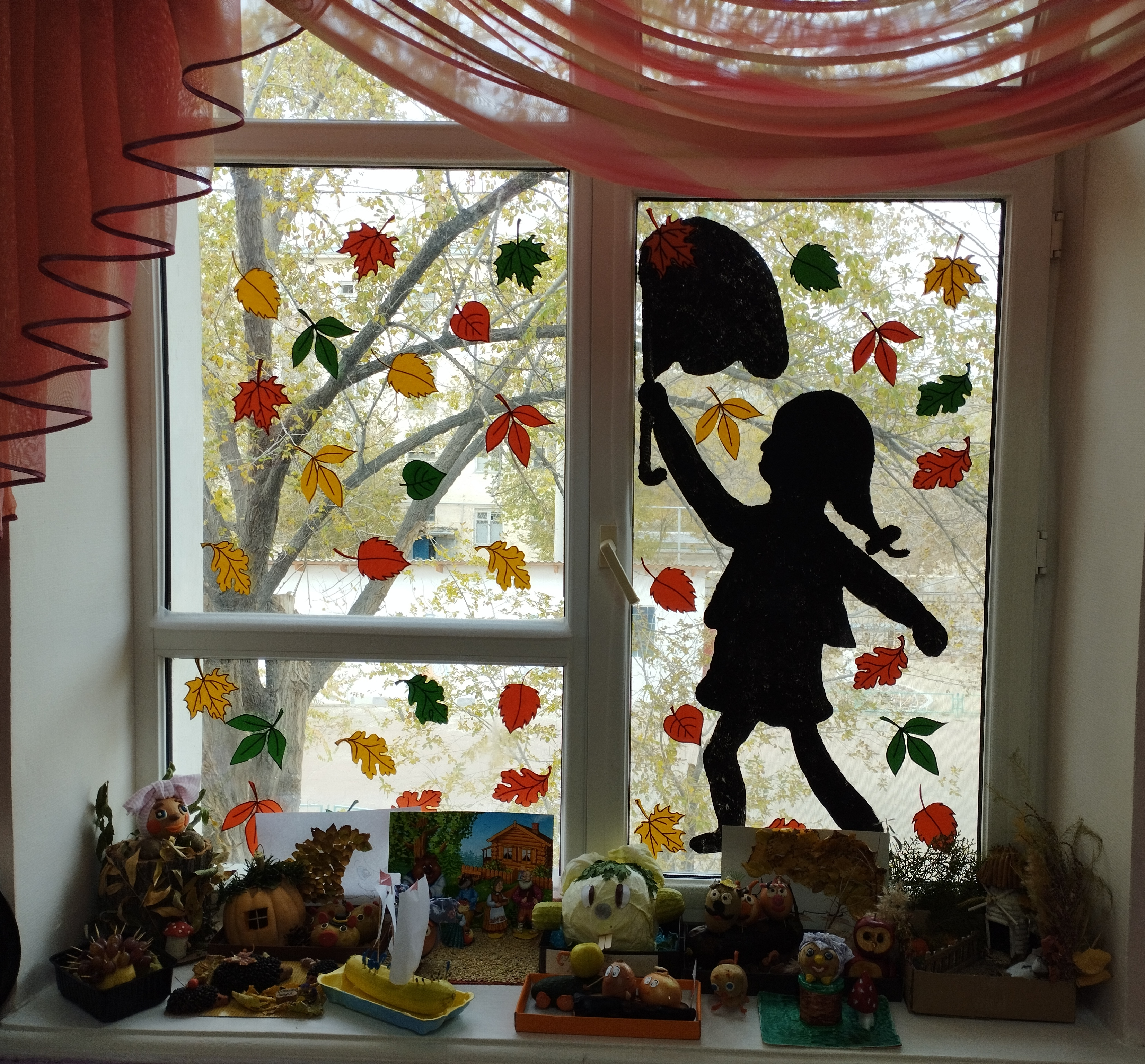 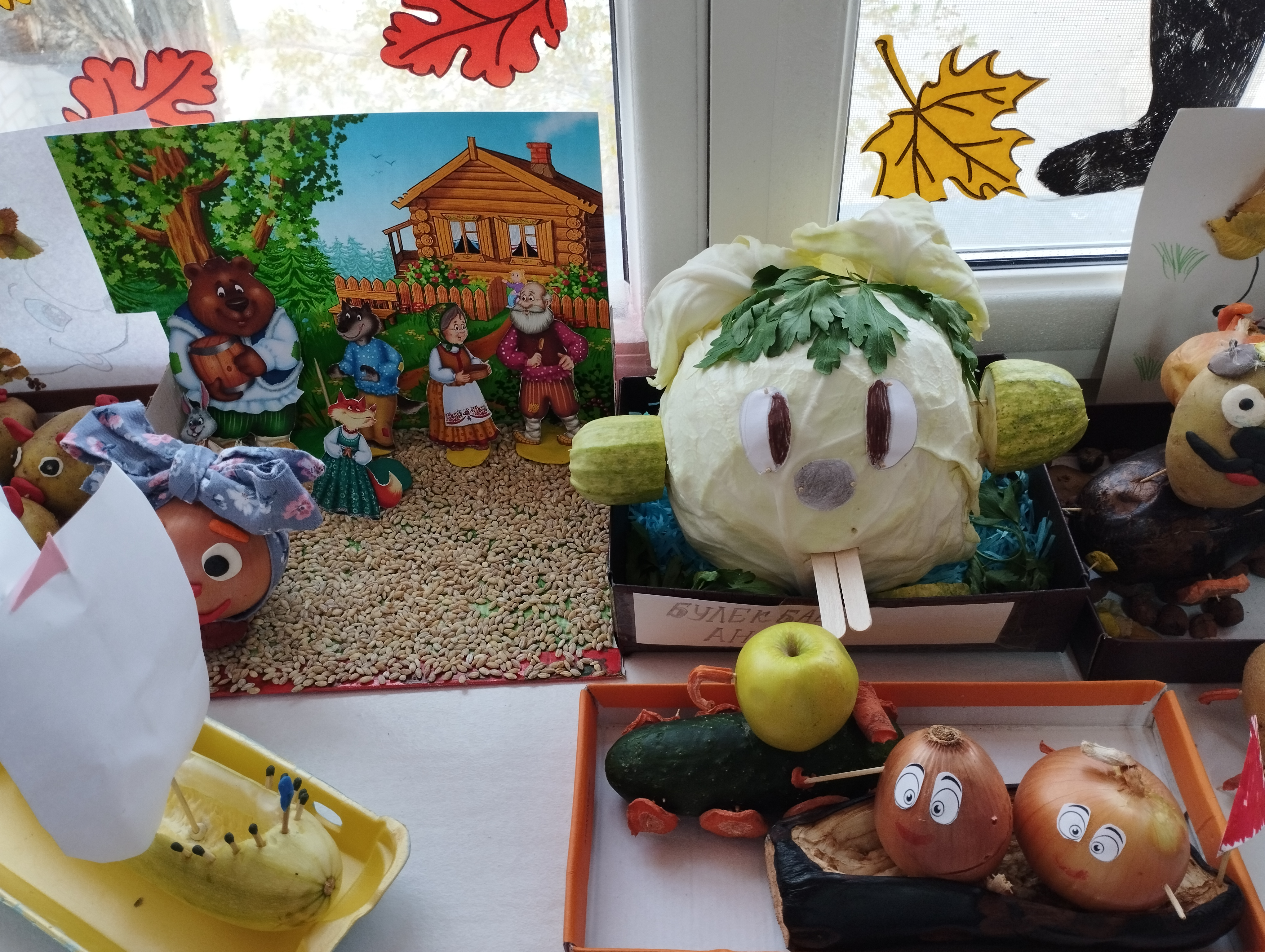 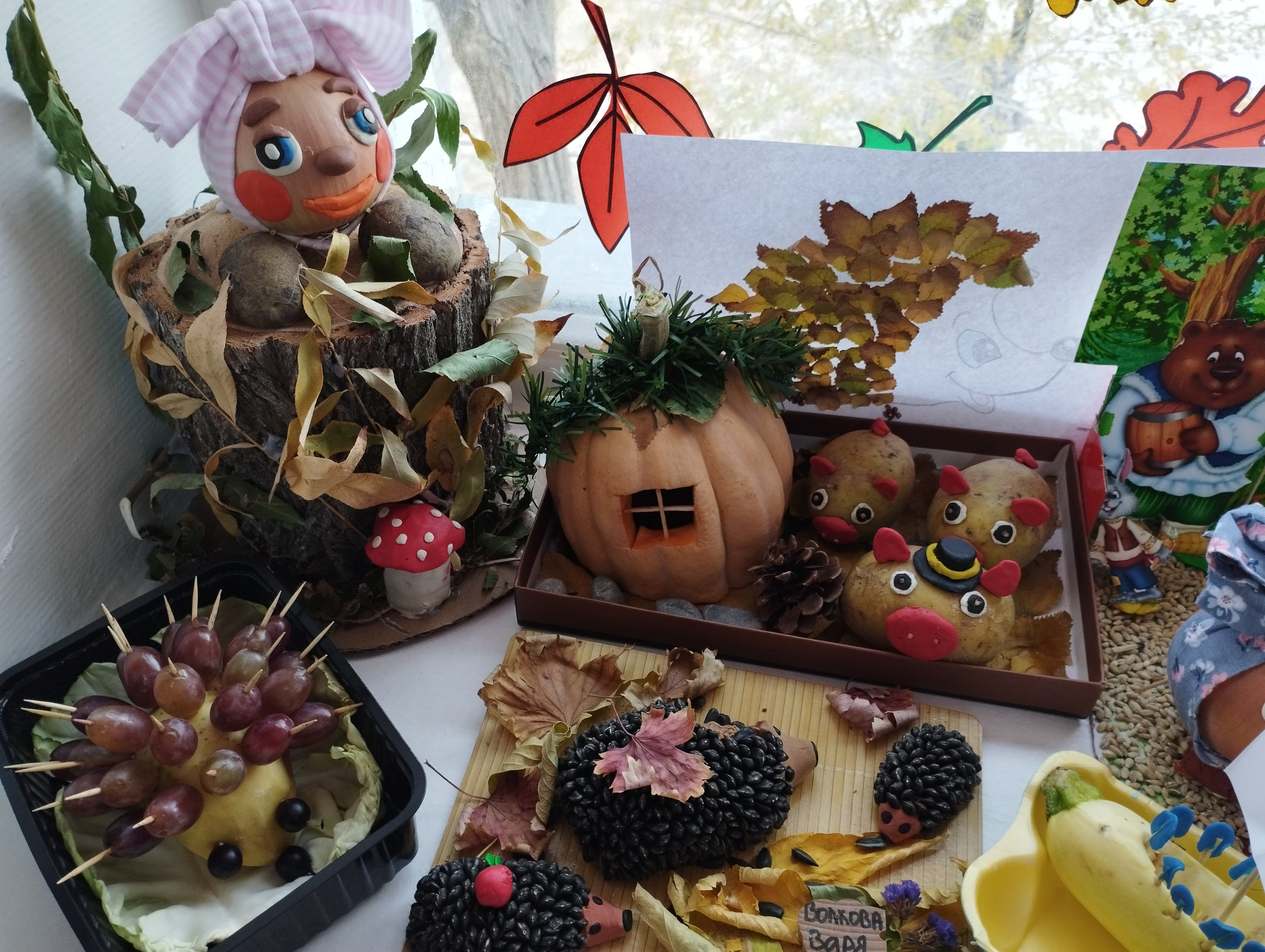 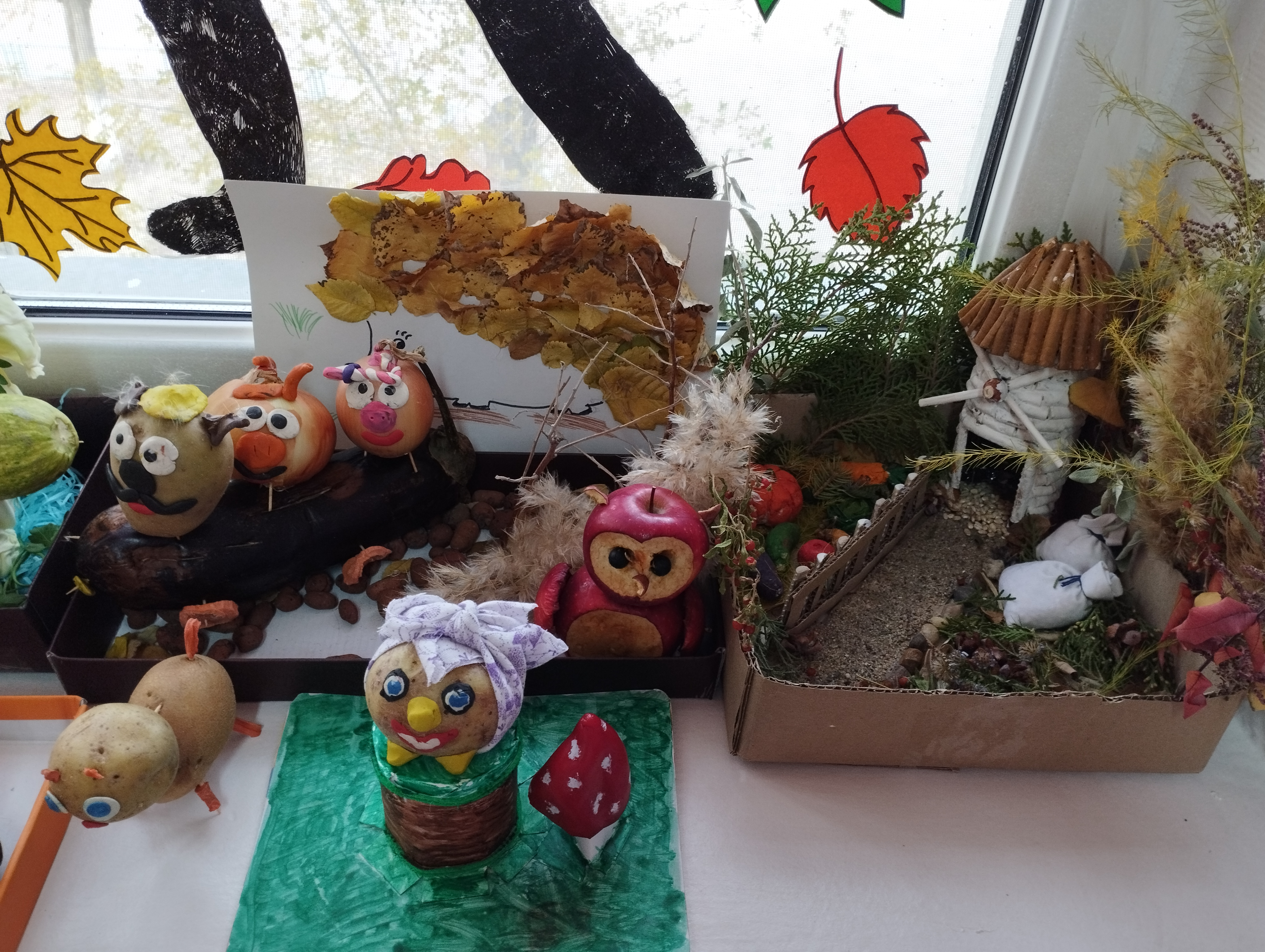 